How to Improve Your Memory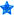 Wouldn’t it be nice to just look at a page and never forget what was on there? What if you could never again forget a friend’s birthday? The bad news is, not everyone has a photographic memory, otherwise known as eidetic memory. Only a few actually have it, the rest rely on mnemonic devices. The good news, however, is that everyone can take steps to improve their memory, and with time and practice most people can gain the ability to memorize seemingly impossible amounts of information. Whether you want to win the World Memory Championships, ace your history test, or simply remember where you put your keys, this article can get you started. [edit] StepsConvince yourself that you do have a good memory that will improve. Too many people get stuck here and convince themselves that their memory is bad, that they are just not good with names, that numbers just slip out of their minds for some reason. Erase those thoughts and vow to improve your memory. Commit yourself to the task and bask in your achievements -- it's hard to keep motivated if you beat yourself down every time you make a little bit of progress. Keep your brain active. Regularly “exercising" the brain keeps it growing and spurs the development of new nerve connections that can help improve memory. By developing new mental skills—especially complex ones such as learning a new language or learning to play a new musical instrument—and challenging your brain with puzzles and games you can keep your brain active and improve its physiological functioning. Exercise daily. Regular aerobic exercise improves circulation and efficiency throughout the body, including in the brain, and can help ward off the memory loss that comes with aging. Exercise also makes you more alert and relaxed, and can thereby improve your memory uptake, allowing you to take better mental “pictures." Reduce stress. Chronic stress, although it does not physically damage the brain, can make remembering much more difficult. After prolonged stress the brain will be damaged. Stressful situations are recognized by the hypothalamus, which in turn signals the pituitary gland. The pituitary gland secreted adrenocorticotropic hormone (ACTC)which influences the adrenal glands to secrete adrenaline and later cortisol(corticosteroids). The corticosteroids can weaken the blood-brain barrier and damage the hippocampus(the memory center). Ironically, the hippocampus controls the secretion of the hormone released by the hypothalamus through a process of negative feedback. After chronic stress it will be damaged and it will not be as efficient in regulating the degenerative corticosteroids and memory will me harmed. Neurogenesis (formation of new neurons) indeed exists in the hippocampus but stress inhibits it. To recapitulate and synthesis, chronic stress will affect your health and your memory, it will damage the brain so the best option is to learn to control stress. Stress will never be eliminated, but it definitely can be controlled. [http://ezinearticles.com/?How-Stress-Effects-Neurotransmitters&id=19510]Even temporary stresses can make it more difficult to effectively focus on concepts and observe things. Try to relax, regularly practice yoga or other stretching exercises, and see a doctor if you have severe chronic stress. Eat well and eat right. There are a lot of herbal supplements on the market that claim to improve memory, but none have yet been shown to be effective in clinical tests (although small studies have shown some promising results for ginkgo biloba and phosphatidylserine). A healthy diet, however, contributes to a healthy brain, and foods containing antioxidants—broccoli, blueberries, spinach, and berries, for example—and Omega-3 fatty acids appear to promote healthy brain functioning. Feed your brain with such supplements as Thiamine, Vitamin E, Niacin and Vitamin B-6. Grazing, eating 5 or 6 small meals throughout the day instead of 3 large meals, also seems to improve mental functioning (including memory) by limiting dips in blood sugar, which may negatively affect the brain. Take better pictures. Often we forget things not because our memory is bad, but rather because our observational skills need work. One common situation where this occurs (and which almost everyone can relate to) is meeting new people. Often we don’t really learn people’s names at first because we aren’t really concentrating on remembering them. You’ll find that if you make a conscious effort to remember such things, you’ll do much better. One way to train yourself to be more observant is to look at an unfamiliar photograph for a few seconds and then turn the photograph over and describe or write down as many details as you can about the photograph. Try closing your eyes and picturing the photo in your mind. Use a new photograph each time you try this exercise, and with regular practice you will find you’re able to remember more details with even shorter glimpses of the photos. Give yourself time to form a memory. Memories are very fragile in the short-term, and distractions can make you quickly forget something as simple as a phone number. The key to avoid losing memories before you can even form them is to be able to focus on the thing to be remembered for a while without thinking about other things, so when you’re trying to remember something, avoid distractions and complicated tasks for a few minutes. Create vivid, memorable images. You remember information more easily if you can visualize it. If you want to associate a child with a book, try not to visualize the child reading the book – that's too simple and forgettable. Instead, come up with something more jarring, something that sticks, like the book chasing the child, or the child eating the book. It's your mind – make the images as shocking and emotional as possible to keep the associations strong. Repeat things you need to learn. The more times you hear, see, or think about something, the more surely you’ll remember it, right? It’s a no-brainer. When you want to remember something, be it your new coworker’s name or your best friend's birthday, repeat it, either out loud or silently. Try writing it down; think about it. Group things you need to remember. Random lists of things (a shopping list, for example) can be especially difficult to remember. To make it easier, try categorizing the individual things from the list. If you can remember that, among other things, you wanted to buy four different kinds of vegetables, you’ll find it easier to remember all four. Organize your life. Keep items that you frequently need, such as keys and eyeglasses, in the same place every time. Use an electronic organizer or daily planner to keep track of appointments, due dates for bills, and other tasks. Keep phone numbers and addresses in an address book or enter them into your computer or cell phone. Improved organization can help free up your powers of concentration so that you can remember less routine things. Even if being organized doesn’t improve your memory, you’ll receive a lot of the same benefits (i.e. you won’t have to search for your keys anymore). Try meditation. Research now suggests that people who regularly practice "mindfulness" meditation are able to focus better and may have better memories. Mindfulness (also known as awareness or insight meditation) is the type commonly practiced in Western countries and is easy to learn. Studies at Massachusetts General Hospital show that regular meditation thickens the cerebral cortex in the brain by increasing the blood flow to that region. Some researchers believe this can enhance attention span, focus, and memory. Sleep well. The amount of sleep we get affects the brain's ability to recall recently learned information. Getting a good night's sleep – a minimum of seven hours a night – may improve your short-term memory and long-term relational memory, according to recent studies conducted at the Harvard Medical School. Build your memorization arsenal. Learn pegs, memory palaces, and the Dominic System. These techniques form the foundation for mnemonic techniques, and will visibly improve your memory. Venture out and learn from your mistakes. Go ahead and take a stab at memorizing the first one hundred digits of pi, or, if you've done that already, the first one thousand. Memorize the monarchs of England through your memory palaces, or your grocery list through visualization. Through diligent effort you will eventually master the art of memorization. 